.16 count intro. Start on vocalsTrack available as free download from http://www.brodiecr.freeserve.co.uk/FoolsGold.htmRight mambo forward. Left mambo back.  Diagonal Mambo. Diagonal lock step(Facing Left diagonal)Side. Together. Forward. Quarter turn Right. Together. Forward. Right mambo forward. Coaster Cross(Facing 3 o’clock)Touch & bump. Behind. Side. Cross. Touch & bump. Behind. Quarter turn Right. Step(Facing 6 o’clock)Right mambo forward. Full turn Left (Travelling back). Coaster step. Walk. WalkOption: steps 3 – 4: Walk back Left. RightStart againJ&M Mambo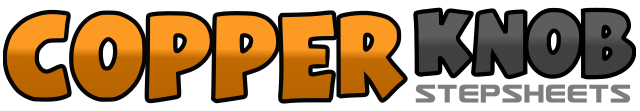 .......Count:32Wand:2Ebene:Easy Intermediate.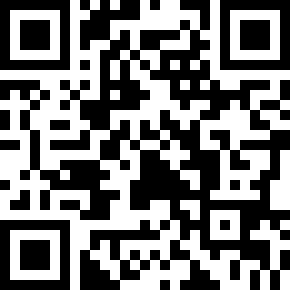 Choreograf/in:Gaye Teather (UK) - January 2010Gaye Teather (UK) - January 2010Gaye Teather (UK) - January 2010Gaye Teather (UK) - January 2010Gaye Teather (UK) - January 2010.Musik:Johnny & Marie - Fools Gold : (CD: Some Old Some New - Written as 90 bpm)Johnny & Marie - Fools Gold : (CD: Some Old Some New - Written as 90 bpm)Johnny & Marie - Fools Gold : (CD: Some Old Some New - Written as 90 bpm)Johnny & Marie - Fools Gold : (CD: Some Old Some New - Written as 90 bpm)Johnny & Marie - Fools Gold : (CD: Some Old Some New - Written as 90 bpm)........1&2Rock forward on Right. Recover onto Left. Step back on Right3&4Rock back on Left. Recover onto Right. Step forward on Left5&6Make one eighth turn Left rocking Right to Right side. Recover onto Left. Cross Right over Left7&8Step diagonally back on Left. Cross Right over Left. Step diagonally back on Left (Still facing Left diagonal)1&2Straightening up to face 12 o’clock step Right to Right side. Step Left beside Right. Step forward on Right3&4Quarter turn Right stepping Left to Left side. Step Right beside Left. Step forward on Left5&6Rock forward on Right. Recover onto Left. Step back on Right7&8Step back on Left. Step Right beside Left. Cross Left over Right1&2Touch Right toe to Right side bumping hips Right. Left. Right (keeping weight on Left)3&4Cross Right behind Left. Step Left to Left side. Cross Right over Left5&6Touch Left toe to Left side bumping hips Left. Right. Left (keeping weight on Right7&8Cross Left behind Right. Quarter turn Right stepping forward on Right. Step forward on Left1&2Rock forward on Right. Recover onto Left. Step back on Right3 – 4Half turn Left stepping forward on Left. Half turn Left stepping back on Right (Facing 6 o’clock)5&6Step back on Left. Step Right beside Left. Step forward on Left7 – 8Walk forward Right. Left (option: clap between steps)